МИНИСТЕРСТВО НАУКИ И ВЫСШЕГО ОБРАЗОВАНИЯ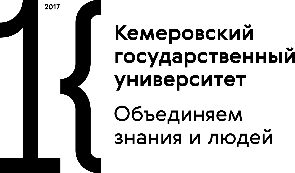 РОССИЙСКОЙ ФЕДЕРАЦИИФЕДЕРАЛЬНОЕ ГОСУДАРСТВЕННОЕ БЮДЖЕТНОЕ ОБРАЗОВАТЕЛЬНОЕ УЧРЕЖДЕНИЕ ВЫСШЕГО ОБРАЗОВАНИЯ«КЕМЕРОВСКИЙ ГОСУДАРСТВЕННЫЙ УНИВЕРСИТЕТ»ТЕХНОЛОГИЧЕСКИЙ ИНСТИТУТ ПИЩЕВОЙ ПРОМЫШЛЕННОСТИКафедра «Технология продуктов питания животного происхождения»проводит конкурс эссе, посвященный дню пищевой промышленности «Питание в моей семье», «Что я ем?!»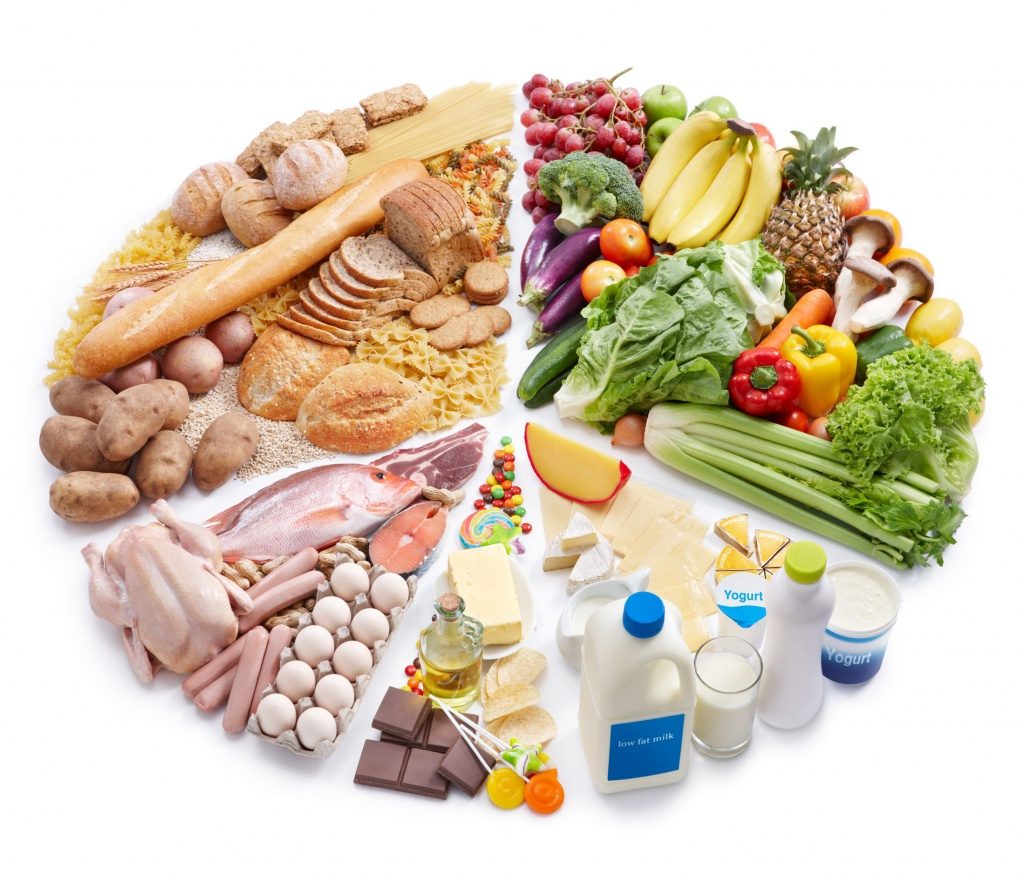 Условия участия: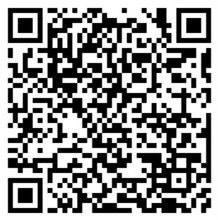 Участники: школьники 8-11 классов.Конкурс проходит заочноВсем участникам и их наставникам – сертификатыАвторам лучших работ – дипломы и призы Работы принимаются до 25 октября, подведение итогов Подай заявкуНапиши эссе (1-2 стр.)Отправь эссе на e-mail:esse.tippzs@gmail.com подпишись на наши новости: 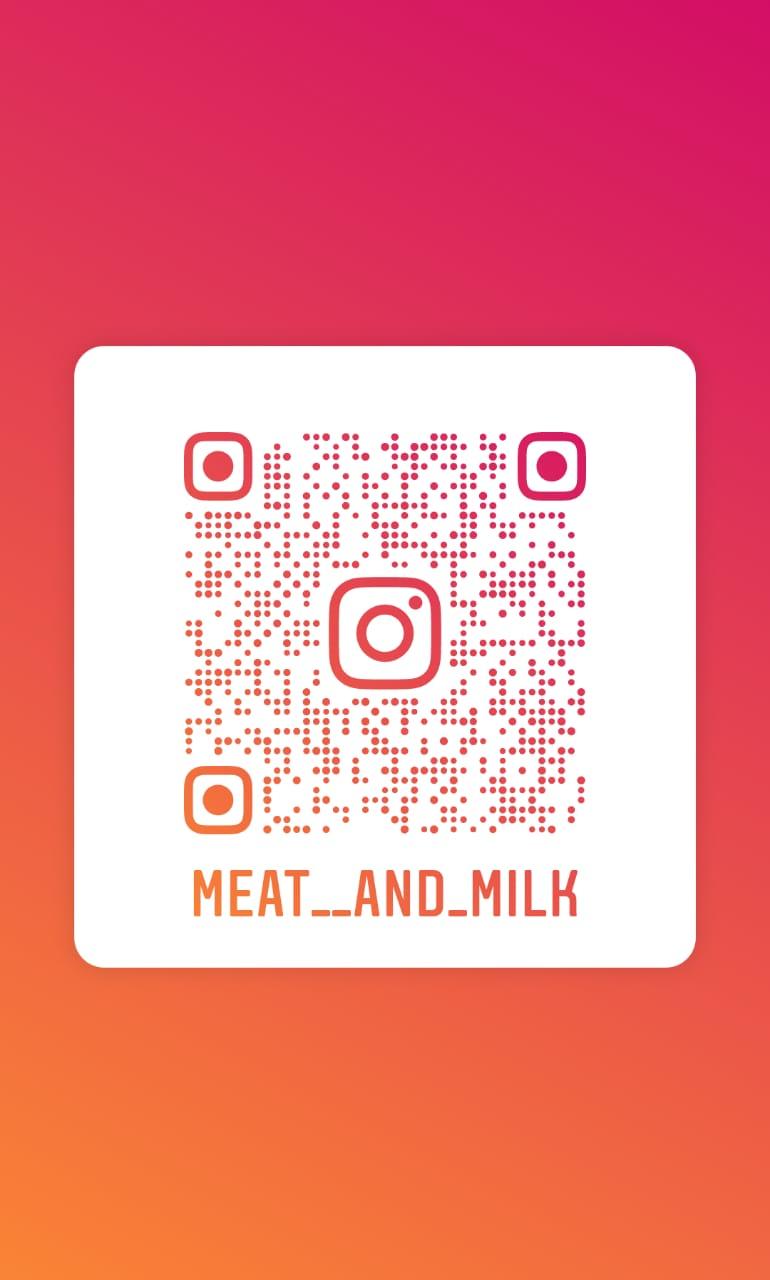 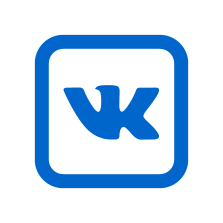 https://vk.com/club198476848